Table 9.1 Science, arts and professional qualifications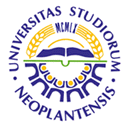 UNIVERSITY OF NOVI SADFACULTY OF AGRICULTURE 21000 NOVI SAD, TRG DOSITEJA OBRADOVIĆA 8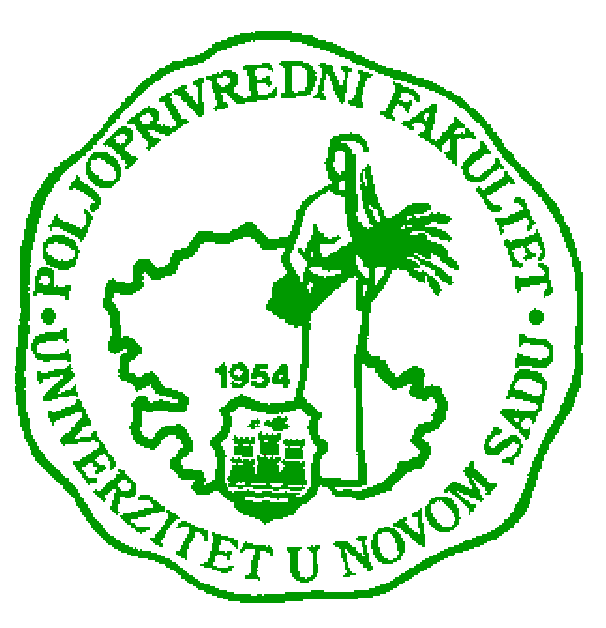 Study Programme AccreditationMASTER ACADEMIC STUDIES IN PLANT MEDICINEName and last name:Name and last name:Name and last name:Name and last name:Name and last name:Name and last name:Aleksandra M. PopovićAleksandra M. PopovićAleksandra M. PopovićAleksandra M. PopovićAleksandra M. PopovićAcademic title:Academic title:Academic title:Academic title:Academic title:Academic title:Teaching assistantTeaching assistantTeaching assistantTeaching assistantTeaching assistantName of the institution where the teacher works full time and starting date:Name of the institution where the teacher works full time and starting date:Name of the institution where the teacher works full time and starting date:Name of the institution where the teacher works full time and starting date:Name of the institution where the teacher works full time and starting date:Name of the institution where the teacher works full time and starting date:University of Novi Sad, Faculty of Agriculture15.11.2007University of Novi Sad, Faculty of Agriculture15.11.2007University of Novi Sad, Faculty of Agriculture15.11.2007University of Novi Sad, Faculty of Agriculture15.11.2007University of Novi Sad, Faculty of Agriculture15.11.2007Scientific or art field:Scientific or art field:Scientific or art field:Scientific or art field:Scientific or art field:Scientific or art field:EntomologyEntomologyEntomologyEntomologyEntomologyAcademic carieerAcademic carieerAcademic carieerAcademic carieerAcademic carieerAcademic carieerAcademic carieerAcademic carieerAcademic carieerAcademic carieerAcademic carieerYearInstitutionInstitutionInstitutionInstitutionInstitutionFieldFieldAcademic title election:Academic title election:Academic title election:2010.University of Novi Sad, Faculty of AgricultureUniversity of Novi Sad, Faculty of AgricultureUniversity of Novi Sad, Faculty of AgricultureUniversity of Novi Sad, Faculty of AgricultureUniversity of Novi Sad, Faculty of AgricultureEntomologyEntomologyPhD thesis:PhD thesis:PhD thesis:////////Specialization:Specialization:Specialization:////////Magister thesisMagister thesisMagister thesis2009.University of Novi Sad, Faculty of AgricultureUniversity of Novi Sad, Faculty of AgricultureUniversity of Novi Sad, Faculty of AgricultureUniversity of Novi Sad, Faculty of AgricultureUniversity of Novi Sad, Faculty of AgricultureEntomologyEntomologyBachelor's thesisBachelor's thesisBachelor's thesis2005.University of Novi Sad, Faculty of AgricultureUniversity of Novi Sad, Faculty of AgricultureUniversity of Novi Sad, Faculty of AgricultureUniversity of Novi Sad, Faculty of AgricultureUniversity of Novi Sad, Faculty of AgriculturePlant Protection Plant Protection List of courses being held by the teacher in the accredited study programmesList of courses being held by the teacher in the accredited study programmesList of courses being held by the teacher in the accredited study programmesList of courses being held by the teacher in the accredited study programmesList of courses being held by the teacher in the accredited study programmesList of courses being held by the teacher in the accredited study programmesList of courses being held by the teacher in the accredited study programmesList of courses being held by the teacher in the accredited study programmesList of courses being held by the teacher in the accredited study programmesList of courses being held by the teacher in the accredited study programmesList of courses being held by the teacher in the accredited study programmesIDCourse nameCourse nameCourse nameCourse nameCourse nameStudy programme name, study typeStudy programme name, study typeStudy programme name, study typeNumber of active teaching classes1.3ОFM6О25Special entomology 1Special entomology 1Special entomology 1Special entomology 1Special entomology 1Plant Medicine; First level- undergraduate academic studies (Bachelor)Plant Medicine; First level- undergraduate academic studies (Bachelor)Plant Medicine; First level- undergraduate academic studies (Bachelor)0+22.3ОFM7О29 Special entomology 2Special entomology 2Special entomology 2Special entomology 2Special entomology 2Plant Medicine; First level- undergraduate academic studies (Bachelor)Plant Medicine; First level- undergraduate academic studies (Bachelor)Plant Medicine; First level- undergraduate academic studies (Bachelor)0+23.3ОFM7О30Special entomology 3Special entomology 3Special entomology 3Special entomology 3Special entomology 3Plant Medicine; First level- undergraduate academic studies (Bachelor)Plant Medicine; First level- undergraduate academic studies (Bachelor)Plant Medicine; First level- undergraduate academic studies (Bachelor)0+24.3ОAG5О22 Invasive organismsInvasive organismsInvasive organismsInvasive organismsInvasive organismsAgroecology and Environmental Protection; First level- undergraduate academic studies (Bachelor)Agroecology and Environmental Protection; First level- undergraduate academic studies (Bachelor)Agroecology and Environmental Protection; First level- undergraduate academic studies (Bachelor)0+15.3ОVV5О19Diseases and pests of fruit trees and grapevineDiseases and pests of fruit trees and grapevineDiseases and pests of fruit trees and grapevineDiseases and pests of fruit trees and grapevineDiseases and pests of fruit trees and grapevineFruit Science and Viticulture; Fist level- undergraduate academic studies (Bachelor)Fruit Science and Viticulture; Fist level- undergraduate academic studies (Bachelor)Fruit Science and Viticulture; Fist level- undergraduate academic studies (Bachelor)0+16.3ОAG6О26Bilogical contamination of agricultural productsBilogical contamination of agricultural productsBilogical contamination of agricultural productsBilogical contamination of agricultural productsBilogical contamination of agricultural productsAgroecology and Environmental Protection; First level-undergraduate academic studies (Bachelor)Agroecology and Environmental Protection; First level-undergraduate academic studies (Bachelor)Agroecology and Environmental Protection; First level-undergraduate academic studies (Bachelor)0+17.3OHK5О20Diseases and pests in horticultureDiseases and pests in horticultureDiseases and pests in horticultureDiseases and pests in horticultureDiseases and pests in horticultureHorticulture; First level-undergraduate academic studies (Bachelor)Horticulture; First level-undergraduate academic studies (Bachelor)Horticulture; First level-undergraduate academic studies (Bachelor)0+18.3МFМ1О02Applied EntomologyApplied EntomologyApplied EntomologyApplied EntomologyApplied EntomologyPlant Medicine; Second level- graduate academic studies (Master)Plant Medicine; Second level- graduate academic studies (Master)Plant Medicine; Second level- graduate academic studies (Master)0+0,67Representative refferences (minimum 5, not more than 10)Representative refferences (minimum 5, not more than 10)Representative refferences (minimum 5, not more than 10)Representative refferences (minimum 5, not more than 10)Representative refferences (minimum 5, not more than 10)Representative refferences (minimum 5, not more than 10)Representative refferences (minimum 5, not more than 10)Representative refferences (minimum 5, not more than 10)Representative refferences (minimum 5, not more than 10)Representative refferences (minimum 5, not more than 10)Representative refferences (minimum 5, not more than 10)Popovic, A. (2009): Succession of epigeobiotic species Coleoptera in wheat fields. Faculty of Agriculture, Novi Sad. (Master’s thesis)Popovic, A. (2009): Succession of epigeobiotic species Coleoptera in wheat fields. Faculty of Agriculture, Novi Sad. (Master’s thesis)Popovic, A. (2009): Succession of epigeobiotic species Coleoptera in wheat fields. Faculty of Agriculture, Novi Sad. (Master’s thesis)Popovic, A. (2009): Succession of epigeobiotic species Coleoptera in wheat fields. Faculty of Agriculture, Novi Sad. (Master’s thesis)Popovic, A. (2009): Succession of epigeobiotic species Coleoptera in wheat fields. Faculty of Agriculture, Novi Sad. (Master’s thesis)Popovic, A. (2009): Succession of epigeobiotic species Coleoptera in wheat fields. Faculty of Agriculture, Novi Sad. (Master’s thesis)Popovic, A. (2009): Succession of epigeobiotic species Coleoptera in wheat fields. Faculty of Agriculture, Novi Sad. (Master’s thesis)Popovic, A. (2009): Succession of epigeobiotic species Coleoptera in wheat fields. Faculty of Agriculture, Novi Sad. (Master’s thesis)Popovic, A. (2009): Succession of epigeobiotic species Coleoptera in wheat fields. Faculty of Agriculture, Novi Sad. (Master’s thesis)Popovic, A. (2009): Succession of epigeobiotic species Coleoptera in wheat fields. Faculty of Agriculture, Novi Sad. (Master’s thesis)Kereši, T., Glavaški, B., Radonić, K., Milovac, Ž., Popović, A. (2009): Forecast of major field crop pests in 2009. Biljni lekar, Novi Sad, vanr. br.: 7-15.Kereši, T., Glavaški, B., Radonić, K., Milovac, Ž., Popović, A. (2009): Forecast of major field crop pests in 2009. Biljni lekar, Novi Sad, vanr. br.: 7-15.Kereši, T., Glavaški, B., Radonić, K., Milovac, Ž., Popović, A. (2009): Forecast of major field crop pests in 2009. Biljni lekar, Novi Sad, vanr. br.: 7-15.Kereši, T., Glavaški, B., Radonić, K., Milovac, Ž., Popović, A. (2009): Forecast of major field crop pests in 2009. Biljni lekar, Novi Sad, vanr. br.: 7-15.Kereši, T., Glavaški, B., Radonić, K., Milovac, Ž., Popović, A. (2009): Forecast of major field crop pests in 2009. Biljni lekar, Novi Sad, vanr. br.: 7-15.Kereši, T., Glavaški, B., Radonić, K., Milovac, Ž., Popović, A. (2009): Forecast of major field crop pests in 2009. Biljni lekar, Novi Sad, vanr. br.: 7-15.Kereši, T., Glavaški, B., Radonić, K., Milovac, Ž., Popović, A. (2009): Forecast of major field crop pests in 2009. Biljni lekar, Novi Sad, vanr. br.: 7-15.Kereši, T., Glavaški, B., Radonić, K., Milovac, Ž., Popović, A. (2009): Forecast of major field crop pests in 2009. Biljni lekar, Novi Sad, vanr. br.: 7-15.Kereši, T., Glavaški, B., Radonić, K., Milovac, Ž., Popović, A. (2009): Forecast of major field crop pests in 2009. Biljni lekar, Novi Sad, vanr. br.: 7-15.Kereši, T., Glavaški, B., Radonić, K., Milovac, Ž., Popović, A. (2009): Forecast of major field crop pests in 2009. Biljni lekar, Novi Sad, vanr. br.: 7-15.Popović А., Štrbac P.(2011): Occurrence and fauna composition of Ground beetles in wheat fields. Journal of Central European Agriculture, Zagreb. No 4 (Vol 11)Popović А., Štrbac P.(2011): Occurrence and fauna composition of Ground beetles in wheat fields. Journal of Central European Agriculture, Zagreb. No 4 (Vol 11)Popović А., Štrbac P.(2011): Occurrence and fauna composition of Ground beetles in wheat fields. Journal of Central European Agriculture, Zagreb. No 4 (Vol 11)Popović А., Štrbac P.(2011): Occurrence and fauna composition of Ground beetles in wheat fields. Journal of Central European Agriculture, Zagreb. No 4 (Vol 11)Popović А., Štrbac P.(2011): Occurrence and fauna composition of Ground beetles in wheat fields. Journal of Central European Agriculture, Zagreb. No 4 (Vol 11)Popović А., Štrbac P.(2011): Occurrence and fauna composition of Ground beetles in wheat fields. Journal of Central European Agriculture, Zagreb. No 4 (Vol 11)Popović А., Štrbac P.(2011): Occurrence and fauna composition of Ground beetles in wheat fields. Journal of Central European Agriculture, Zagreb. No 4 (Vol 11)Popović А., Štrbac P.(2011): Occurrence and fauna composition of Ground beetles in wheat fields. Journal of Central European Agriculture, Zagreb. No 4 (Vol 11)Popović А., Štrbac P.(2011): Occurrence and fauna composition of Ground beetles in wheat fields. Journal of Central European Agriculture, Zagreb. No 4 (Vol 11)Popović А., Štrbac P.(2011): Occurrence and fauna composition of Ground beetles in wheat fields. Journal of Central European Agriculture, Zagreb. No 4 (Vol 11)Popović, A., Štrbac, P., (2011): Fauna composition of epigeobiotic Coleoptera in wheat field. Faculty of Agriculture, Novi Sad, (Monograph)Popović, A., Štrbac, P., (2011): Fauna composition of epigeobiotic Coleoptera in wheat field. Faculty of Agriculture, Novi Sad, (Monograph)Popović, A., Štrbac, P., (2011): Fauna composition of epigeobiotic Coleoptera in wheat field. Faculty of Agriculture, Novi Sad, (Monograph)Popović, A., Štrbac, P., (2011): Fauna composition of epigeobiotic Coleoptera in wheat field. Faculty of Agriculture, Novi Sad, (Monograph)Popović, A., Štrbac, P., (2011): Fauna composition of epigeobiotic Coleoptera in wheat field. Faculty of Agriculture, Novi Sad, (Monograph)Popović, A., Štrbac, P., (2011): Fauna composition of epigeobiotic Coleoptera in wheat field. Faculty of Agriculture, Novi Sad, (Monograph)Popović, A., Štrbac, P., (2011): Fauna composition of epigeobiotic Coleoptera in wheat field. Faculty of Agriculture, Novi Sad, (Monograph)Popović, A., Štrbac, P., (2011): Fauna composition of epigeobiotic Coleoptera in wheat field. Faculty of Agriculture, Novi Sad, (Monograph)Popović, A., Štrbac, P., (2011): Fauna composition of epigeobiotic Coleoptera in wheat field. Faculty of Agriculture, Novi Sad, (Monograph)Popović, A., Štrbac, P., (2011): Fauna composition of epigeobiotic Coleoptera in wheat field. Faculty of Agriculture, Novi Sad, (Monograph)Kereši T., Petrak, A.M., Konjević, A., Popović, A. (2012): Occurence of  insects in the organic growing spicy paprika. Plant Protection Society of SerbiaKereši T., Petrak, A.M., Konjević, A., Popović, A. (2012): Occurence of  insects in the organic growing spicy paprika. Plant Protection Society of SerbiaKereši T., Petrak, A.M., Konjević, A., Popović, A. (2012): Occurence of  insects in the organic growing spicy paprika. Plant Protection Society of SerbiaKereši T., Petrak, A.M., Konjević, A., Popović, A. (2012): Occurence of  insects in the organic growing spicy paprika. Plant Protection Society of SerbiaKereši T., Petrak, A.M., Konjević, A., Popović, A. (2012): Occurence of  insects in the organic growing spicy paprika. Plant Protection Society of SerbiaKereši T., Petrak, A.M., Konjević, A., Popović, A. (2012): Occurence of  insects in the organic growing spicy paprika. Plant Protection Society of SerbiaKereši T., Petrak, A.M., Konjević, A., Popović, A. (2012): Occurence of  insects in the organic growing spicy paprika. Plant Protection Society of SerbiaKereši T., Petrak, A.M., Konjević, A., Popović, A. (2012): Occurence of  insects in the organic growing spicy paprika. Plant Protection Society of SerbiaKereši T., Petrak, A.M., Konjević, A., Popović, A. (2012): Occurence of  insects in the organic growing spicy paprika. Plant Protection Society of SerbiaKereši T., Petrak, A.M., Konjević, A., Popović, A. (2012): Occurence of  insects in the organic growing spicy paprika. Plant Protection Society of SerbiaSummary data for the teacher's scientific or art and professional activity: Summary data for the teacher's scientific or art and professional activity: Summary data for the teacher's scientific or art and professional activity: Summary data for the teacher's scientific or art and professional activity: Summary data for the teacher's scientific or art and professional activity: Summary data for the teacher's scientific or art and professional activity: Summary data for the teacher's scientific or art and professional activity: Summary data for the teacher's scientific or art and professional activity: Summary data for the teacher's scientific or art and professional activity: Summary data for the teacher's scientific or art and professional activity: Summary data for the teacher's scientific or art and professional activity: Quotation total: Quotation total: Quotation total: Quotation total: Quotation total: Total of SCI (SSCI) list papers:Total of SCI (SSCI) list papers:Total of SCI (SSCI) list papers:Total of SCI (SSCI) list papers:Total of SCI (SSCI) list papers:111111Current projects:Current projects:Current projects:Current projects:Current projects:Domestic:  1Domestic:  1Domestic:  1International:-International:-International:-  Specialization   Specialization ---------